Publicado en Madrid el 09/02/2016 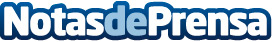 Concursos vía Whatsapp en WhatsappAlertasLa novedosa modalidad de WhatsappAlertas es una plataforma de atención al cliente, y a la vez una poderosa herramienta para concursos vía whatsapp, dónde se podrá conversar o chatear en tiempo real con clientes, gracias al panel de gestión con gran usabilidad. El helpdesk de gestión para comunicarte con tus clientes vía Whatsapp se llama WhatsappAlertas. ¿Cómo gestionar un concurso por whatsapp?Datos de contacto:Azahara CastroPrensa902992686Nota de prensa publicada en: https://www.notasdeprensa.es/concursos-via-whatsapp-en-whatsappalertas_1 Categorias: Telecomunicaciones Comunicación Marketing E-Commerce Dispositivos móviles http://www.notasdeprensa.es